Prot. N.MODULO RECLAMI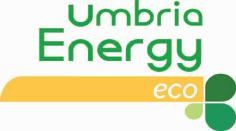 (se persona giuridica)Invio reclamo relativo a (barrare la casella con la voce di interesse):Segnalo quanto segue (descrivere cosa è accaduto e il motivo del reclamo)E' la prima vola che ci scrive per questo reclamo?	NO	SI con comunicazione delDa compilare se il reclamo viene presentato da persona delegata/incaricata dal cliente:Allegare la copia del documeto d'identità valido del ClienteData e LuogoAllegatiFirma(firma per esteso e leggibile)L’Autorità per l’Energia Elettrica ed il Gas ha definito il “RECLAMO” come "ogni comunicazione scritta con la quale l’utente esprime lamentele circa la non coerenza del servizio ottenuto con le sue aspettative, in merito ad uno o più requisiti definiti da leggi o provvedimenti amministrativi, dal contratto di fornitura sottoscritto, dal regolamento di servizio, ovvero circa ogni altro aspetto relativo ai rapporti tra esercente ed utente". Le modalità e le procedure di reclamo sono regolate dalla delibera AEEG 229/01 per il servizio gas, e dalla delibera AEEG 164/08 per il servizio elettrico.INFORMATIVA AI SENSI DEL D.Lgs. 196/03 – Codice in materia di protezione dei dati personali”.Titolare del trattamento dei dati personali è UMBRIA ENERGY SPA, con sede legale in Via Giordano Bruno, 7 - 05100 Terni. L’informativa completa è disponibile sul sito umbriaenergy.itIl Dichiarante(firma per esteso e leggibile)Titolare del trattamento dei dati personali è UMBRIA ENERGY SPA, con sede legale in Via Giordano Bruno, 7 - 05100 Terni. L’informativa completa è disponibile sul sito umbriaenergy.itIl DichiaranteData e Luogo(firma per esteso e leggibile)Perché il suo reclamo è importante	Il reclamo dei nostri clienti è importante per noi, perché ci aiuta a individuare gli aspetti critici del nostro servizio e dove intervenire per migliorare ancora.Soluzioni in lineaPrima di utilizzare il Modulo Reclami, la preghiamo di parlare con un nostro consulente al Numero Verde e descrivere il motivo del Suo reclamo: più spesso di quanto si immagini, i problemi segnalati trovano soluzione immediata.Si rivolga comunque al Numero Verde 800.060.010 se ha dubbi o domande sulla compilazione del modulo e se desidera informazioni sull’argomento del Suo reclamo.Il Numero Verde oltre che sopra indicato si trova sulla bolletta e sulla corrispondenza.Un modulo reclami per i nostri clienti	Se non è soddisfatto del nostro servizio o desidera segnalare inconvenienti che riguardano la Sua fornitura di gas o di energia elettrica, può utilizzare questo Modulo Reclami.Per favore compili il modulo scrivendo negli appositi spazi i dati che Le vengono richiesti: potremo in tal modo individuare subito la causa del Suo reclamo e risponderLe più rapidamente.Come e dove presentarlo	Può rispedire o consegnare il Modulo Reclami all’indirizzo di Umbria Energy Spa che trova sulla bolletta. Può inviarlo anche via internet all’indirizzo info@umbriaenergy.it, oppure tramite fax al numero 0744/391583.Come averlo	Qualora Le servissero altre copie del Modulo Reclami, La informiamo che è possibile ritirarlo presso gli sportelli aziendali.Come e quando rispondiamo	Le risponderemo entro 40 giorni dal giorno in cui abbiamo ricevuto il reclamo.Il/La sottoscritto/aNato/a aProv.IlCodice FiscaleResidente inCAPProv.Viain qualità di (Rappresentante Legale, proprietario, locatario, etc..)in qualità di (Rappresentante Legale, proprietario, locatario, etc..)in qualità di (Rappresentante Legale, proprietario, locatario, etc..)in qualità di (Rappresentante Legale, proprietario, locatario, etc..)in qualità di (Rappresentante Legale, proprietario, locatario, etc..)Ragione SocialeATECOCon sede inVia	CAP	Prov.P.I.Telefono *E-mailIn relazione al contratto di fornitura di ENERGIA ELETTRICAIn relazione al contratto di fornitura di ENERGIA ELETTRICAIn relazione al contratto di fornitura di ENERGIA ELETTRICAIn relazione al contratto di fornitura di ENERGIA ELETTRICAIn relazione al contratto di fornitura di ENERGIA ELETTRICAIn relazione al contratto di fornitura di ENERGIA ELETTRICAIn relazione al contratto di fornitura di ENERGIA ELETTRICAIn relazione al contratto di fornitura di ENERGIA ELETTRICAIn relazione al contratto di fornitura di ENERGIA ELETTRICAIn relazione al contratto di fornitura di ENERGIA ELETTRICAIn relazione al contratto di fornitura di ENERGIA ELETTRICAIn relazione al contratto di fornitura di ENERGIA ELETTRICAPOD *MatricolakWTensioneTensioneUbicato aUbicato aViaCAPProv.Distributore localeDistributore localeIn relazione al contratto di fornitura di GAS NATURALEIn relazione al contratto di fornitura di GAS NATURALEIn relazione al contratto di fornitura di GAS NATURALEIn relazione al contratto di fornitura di GAS NATURALEIn relazione al contratto di fornitura di GAS NATURALEIn relazione al contratto di fornitura di GAS NATURALEIn relazione al contratto di fornitura di GAS NATURALEIn relazione al contratto di fornitura di GAS NATURALEIn relazione al contratto di fornitura di GAS NATURALEIn relazione al contratto di fornitura di GAS NATURALEPDR *MatricolaUbicato aUbicato aViaCAPProv.Distributore localeDistributore localeContrattiRecessoRecessoRecessoRecessoContrattiVolture e SubentriVolture e SubentriVolture e SubentriVolture e SubentriContrattiModifiche contrattualiModifiche contrattualiModifiche contrattualiModifiche contrattualiContrattiAltroAltroAltroAltroMorosità e sospensioneMorositàMorositàMorositàMorositàMorosità e sospensioneSospensione e riattivazioniSospensione e riattivazioniSospensione e riattivazioniSospensione e riattivazioniMorosità e sospensioneCMOR (Corrispettivo Morosità pregesse)CMOR (Corrispettivo Morosità pregesse)CMOR (Corrispettivo Morosità pregesse)CMOR (Corrispettivo Morosità pregesse)Morosità e sospensioneAltroAltroAltroAltroMercatiPresunti contratti non richiestiPresunti contratti non richiestiPresunti contratti non richiestiPresunti contratti non richiestiMercatiCambio fornitoreCambio fornitoreCambio fornitoreCambio fornitoreMercatiCondizini economiche nuovi contrattiCondizini economiche nuovi contrattiCondizini economiche nuovi contrattiCondizini economiche nuovi contrattiMercatiDoppia fatturazioneDoppia fatturazioneDoppia fatturazioneDoppia fatturazioneMercatiAltroAltroAltroAltroFatturazioneAutoletturain dataFatturazioneRicalcoliRicalcoliRicalcoliRicalcoliFatturazioneConsumi stimati erratiConsumi stimati erratiConsumi stimati erratiConsumi stimati erratiFatturazionePeriodicità e fattura di chiusuraPeriodicità e fattura di chiusuraPeriodicità e fattura di chiusuraPeriodicità e fattura di chiusuraFatturazionePagamenti e rimborsiPagamenti e rimborsiPagamenti e rimborsiPagamenti e rimborsiFatturazioneAltroAltroAltroAltroMisuraCambio misuratoreCambio misuratoreCambio misuratoreCambio misuratoreMisuraVerifica e ricostruzioniVerifica e ricostruzioniVerifica e ricostruzioniVerifica e ricostruzioniMisuraMancate lettureMancate lettureMancate lettureMancate lettureMisuraAltroAltroAltroAltroConnessioni, lavoro e qualità tecnicaPreventivi/Attivazioni/Lavori (tempi e costi)Preventivi/Attivazioni/Lavori (tempi e costi)Preventivi/Attivazioni/Lavori (tempi e costi)Preventivi/Attivazioni/Lavori (tempi e costi)Connessioni, lavoro e qualità tecnicaContinuitàContinuitàContinuitàContinuitàConnessioni, lavoro e qualità tecnicaValori di tensione/pressioneValori di tensione/pressioneValori di tensione/pressioneValori di tensione/pressioneConnessioni, lavoro e qualità tecnicaSicurezzaSicurezzaSicurezzaSicurezzaConnessioni, lavoro e qualità tecnicaAltroAltroAltroAltroBonus SocialeValidazioniValidazioniValidazioniValidazioniBonus SocialeCessazioniCessazioniCessazioniCessazioniBonus SocialeErogazioniErogazioniErogazioniErogazioniBonus SocialeAltroAltroAltroAltroQualità CommercialeServizio Clienti (call center, sportelli, altri servizi)Servizio Clienti (call center, sportelli, altri servizi)Servizio Clienti (call center, sportelli, altri servizi)Servizio Clienti (call center, sportelli, altri servizi)Qualità CommercialeIndennizziIndennizziIndennizziIndennizziQualità CommercialeAltroAltroAltroAltroAltroCognome e NomeCodice FiscaleIndirizzoTelefonoE-mail